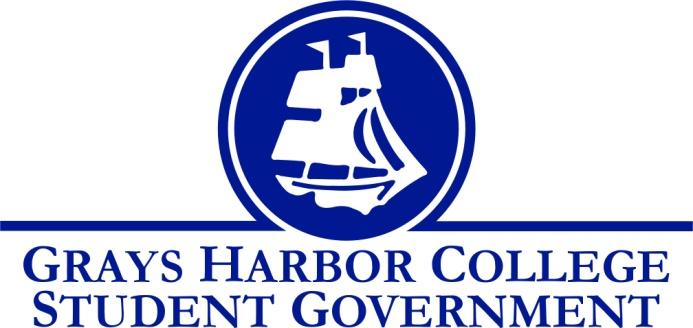 Council Meeting Minutes 
February 15th	, 2017 @ 1:00 P.M. Call To Order	1:02 P.M.Roll Call	Yulisa Morelia (excused)	Savannah Burbank	Sierra Cummings 	Taylor Moreno 	Chloe Converse Approval of Agenda	Sierra Cummings motions to amend and add changes	Chloe Converse seconds	3-0-0	Savannah Burbank motions to add “bylaws” to her update	Taylor Moreno motions	Chloe seconds	3-0-0Approval of Minutes	Sierra Cummings motions	Taylor Moreno secondsVote passes 3-0-0New BusinessChloe Converse motions to approve changes to the Bylaws, Financial Code, and Constitution regarding the tech fee and senateTaylor Moreno seconds3-0-0Statements from the GalleryExecutive ReportsPresident (Yulisa Morelia) Absent (excused)Vice-President (Savannah Burbank)Savannah updated everyone about the changes to the bylaws, constitution and financial code. She mentioned that she is going to post a MEMO about the changes made and a copy of each document so that all students have a chance to look at them before they are officially voted in.Executive Officer of Government Relations (Chloe Converse)Chloe told everyone that she’s going to be keeping an eye on current legislative issues and bills.Executive Officer of Budget & Finance (Sierra Cummings)Sierra has been making flyers to hand out for games. She asked input on whether posted or flyers were more effective.She is also waiting on the tech fee and budget packet to be digitalized.She talked about possible ideas for sophomore night for Men’s/Women’s Basketball.Executive Officer of Community Relations (Taylor Moreno)Taylor has 49 people signed up for Krispy Kremes and is just working on getting all their money turned in. He also discussed prizes for trivia night and different ways to secure the cuss jars.Advisor Report (Aaron Tuttle)Aaron asked for input on what we want to do with the app for future years.He reminded everyone that the staff meeting is March 2nd.He handed out application packets from last year with some changes and discussed possible changes that would improve student understanding of their position. Asked group to write up a short paragraph about how their positions by February 24th. He discussed results of HUB forums.Unfinished BusinessAnnouncementsExecutive SessionAdjournmentTaylor Moreno motionsSierra Cummings seconds3-0-01:53